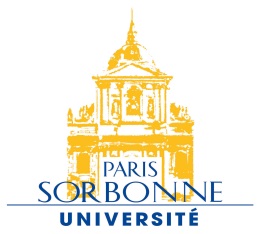 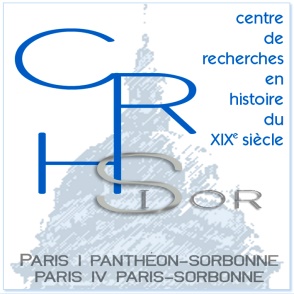 Acteurs, pratiques et représentations de la sécuritéGendarmes, policiers, pompiers, douaniers, soldats et société, XIXe-XXIe sièclesPr. Jean-Noël LUC – Dr. Arnaud-Dominique HOUTE, maître de conférencesMaison de la recherche (28 rue Serpente, Paris VIe – Mardi 17h-19h, salle D116, 1er ét.)Ouvert en 2000, le séminaire de la Sorbonne poursuit deux objectifs.- Étudier l’histoire, longtemps négligée par les chercheurs, de la Gendarmerie, une force militaire et policière originale, acteur essentiel de la sécurité et composante du système de défense.- Élargir les travaux à la Police nationale et aux autres forces de sécurité, civiles ou militaires, professionnelles ou informelles, afin de participer au décloisonnement des recherches.Bilan bibliographique sur l’histoire de la gendarmerie (2000-2017) : 75 ouvrages (avec renvois vers des comptes rendus et certains textes en ligne) et 45 bonnes adresses pour les chercheurshttp://www.paris-sorbonne.fr/IMG/pdf/histoire_de_la_gendarmerie._sorbonne._bilan_bibliographique_2000-2017.pdf2e semestre 2016-201724 janvier – Histoire de la sécurité et de ses acteurs – Historiographie, sources, méthodologieJEUDI 2 février – La police des armées, nouveau chapitre d’une histoire militaire élargie (séminaire associé au cycle de conférences du Service Historique de la Défense, SHD)« Deux cents hommes de cavalerie de plus ou de moins ne sont rien. Deux cents gendarmes de plus assurent la tranquillité de l’armée et du bon ordre » (Napoléon). Missions et comportements des gendarmes prévôtaux, des guerres de la Révolution à la guerre d’Indochine (Pr. Jean-Noël Luc)Résumé-plan : http://www.paris-sorbonne.fr/IMG/pdf/histoire_des_prevotes_conference.pdfChâteau de Vincennes – 18h30-20h - Pavillon de la Reine (2e cour, au-delà de la chapelle, bâtiment à gauche) - Inscription obligatoire : thierry.widemann@intradef.gouv.fr (se munir d’une pièce d’identité)7 février – La réglementation de la sécurité intérieure au carrefour des pouvoirs législatif et judiciaire L’usage des armes à feu par les gendarmes et les policiers au début du XXIe siècle : assouplissement des règles et objectif de réduction de la létalité (Guillaume Dartinet, MBA, École de guerre économique)21 février - Un tournant dans l’histoire de la sécurité en FranceLes gendarmes face au terrorisme. Une révolution hors-la-loi des pratiques à la fin du XIXe siècle (Dr. Laurent Lopez, Centre d’histoire du XIXe siècle et CESDIP)28 février (16h30 - salle D040 - RDC) - Le gendarme et les fantômes, des années trente à 1981Émile Tizané (1901-1982), officier de gendarmerie et spécialiste des maisons hantées (Philippe Baudouin, philosophe, réalisateur à France Culture et auteur d’un livre récent)Les forces de l’ordre invisible. Émile Tizané (1901-1982), un gendarme sur les territoires de la hantise, Auxonne, Le Murmure, 2016, 271 p.http://www.editions-du-murmure.fr/produit/84/9782373060157/Les%20Forces%20de%20lordre%20invisible7 mars - Statistique et enjeux mémorielsLes corps d’un Corps : les aléas du recensement des gendarmes tués sous l’Occupation, 1940-1944 (Dr. Emmanuel Chevet, Université de Bourgogne)21 mars – Nouveau regard sur l’évolution de la délinquanceLa propriété et le vol dans la France du long XIXe siècle (Dr. Arnaud-Dominique Houte)28 mars – Histoire de la sécurité et de ses acteurs – Historiographie, sources, méthodologie18 avril – La sécurité personnelle entre légitime défense, idéal démocratique, culture nationale et lobbying industrielLe droit aux armes aux États-Unis, du 2e amendement (1791) au début du XXIe siècle (Pierre Collinot, master d’histoire, Paris-Sorbonne)2 mai – L’iconographie, outil des nouveaux savoirs sur le crime à la fin du XIXe siècleLe Bertillonnage et la naissance de la police scientifique (Dr. Pierre Piazza, maître de conférences en science politique, Université de Cergy-Pontoise – CESDIP-LEJEP-CLAMOR)Auteur de Un œil sur le crime. Naissance de la police scientifique, Bayeux, Orep Éditions, 2016   -   http://www.orepeditions.com/1242-article-un-oeil-sur-le-crime.html9 mai – Qui fait la gendarmerie ?« On ne rentre pas dans la gendarmerie par hasard » : profils, motivations et trajectoires des sous-officiers de gendarmerie depuis la fin du XXe siècle (Sylvie Clément, sociologue, direction des personnels militaires de la gendarmerie nationale)